Lyžařský výcvikový kurz ZŠ TGM Blatná 2020Letošní LVK proběhl ve dnech 4. 1. – 11. 1. 2020 tradičně na chatě Cihelny na šumavském Zadově. Tentokrát jsme se trochu obávali spíše jarního počasí a horších sněhových podmínek. Nakonec naše oblíbená sjezdovka Kobyla byla dostatečně zasněžená a pro zdárný průběh výcviku připravená. Kurz absolvovalo 42 žáků 7. A a 7. B. Ti byli rozděleni do tří skupin podle výkonnosti. Vedle praktické výuky měli žáci večer přednášky na témata jako lyžařská výstroj, výzbroj, zásady bezpečného lyžování a další. Velice zajímavá byla návštěva na Horské službě Zadov, kde nám jeden z členů HS přiblížil práci záchranářů na horách. Součástí našeho nabitého programu byl i fotbálek staří versus mladí, závody ve slalomu, karneval a diskotéka. Žáci si lyžák užili a podle jejich reakcí by si ho většina z nich ráda zopakovala.                                       Jaroslav Voříšek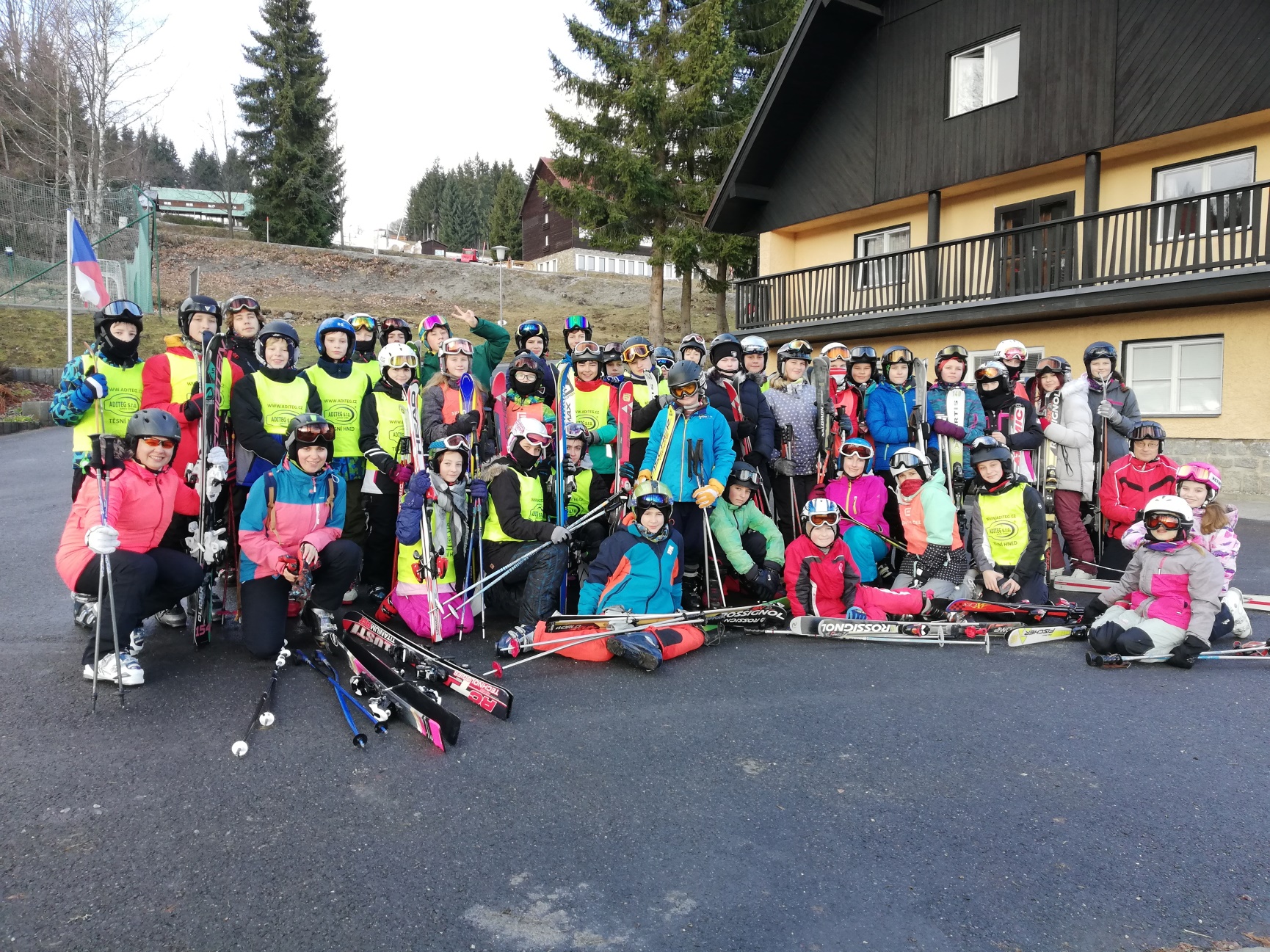 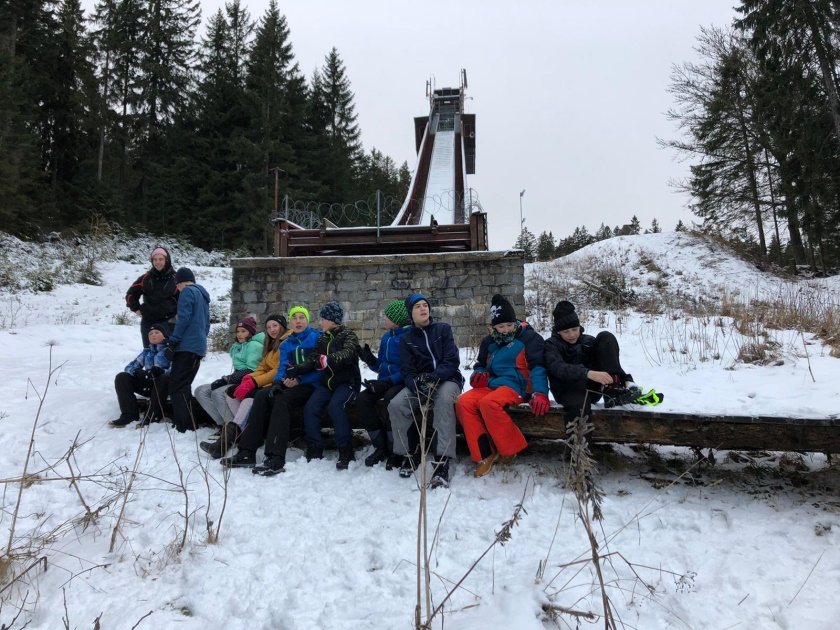 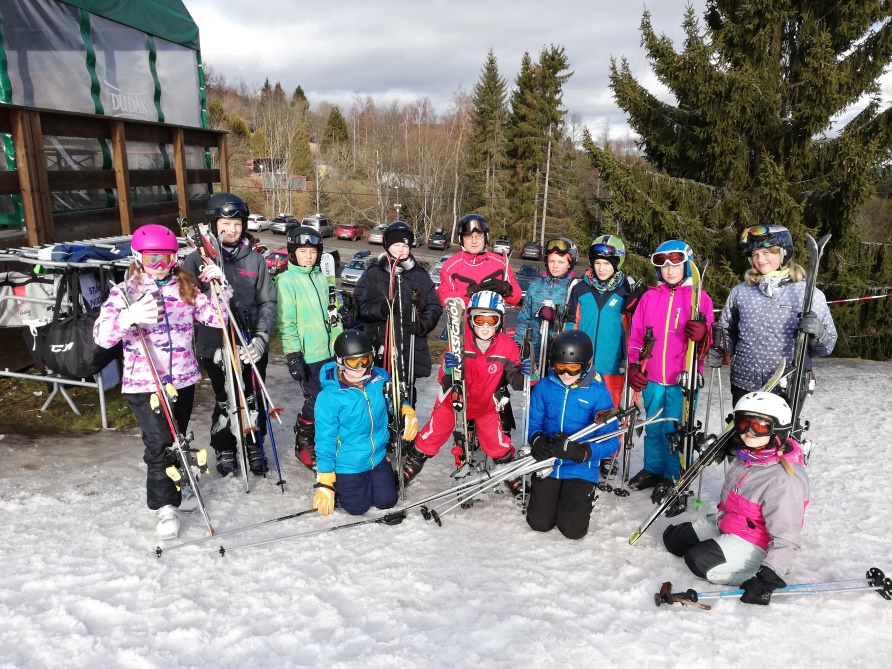 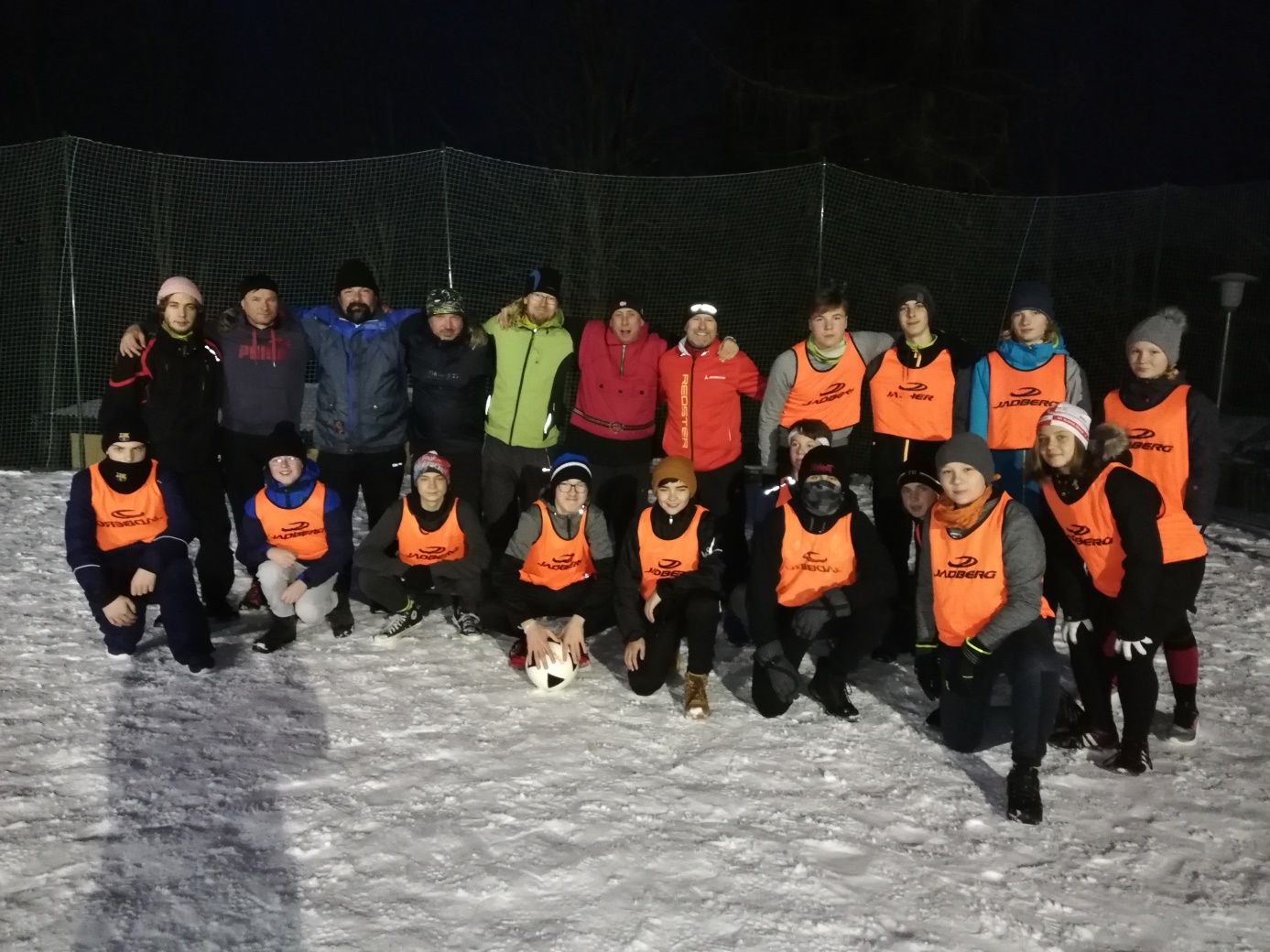 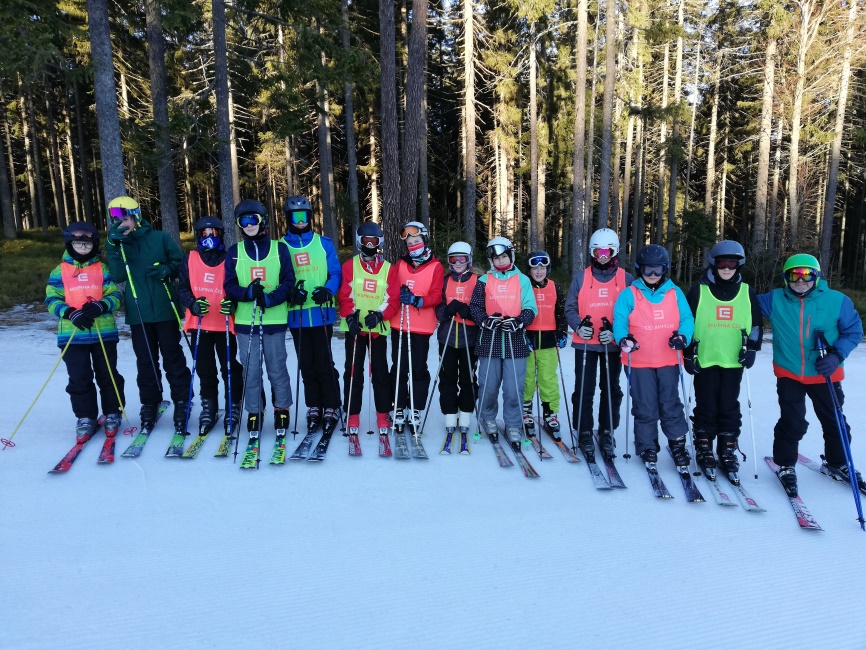 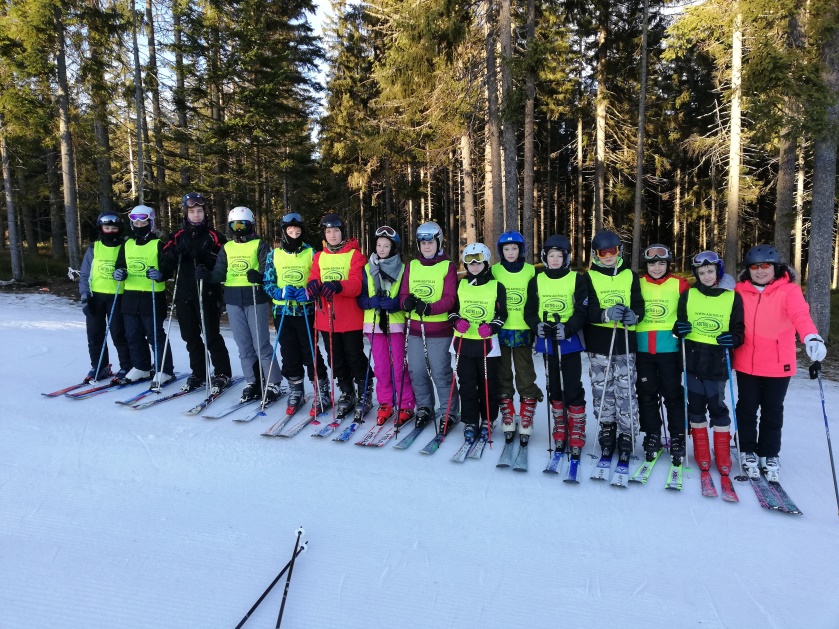 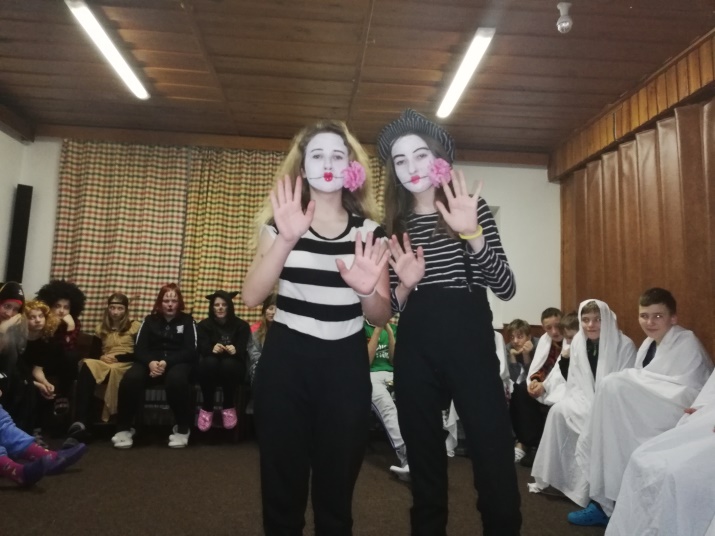 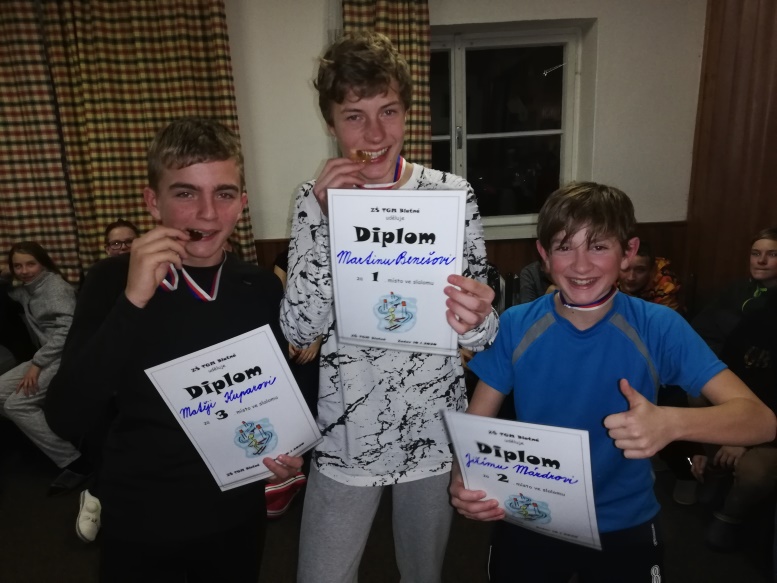 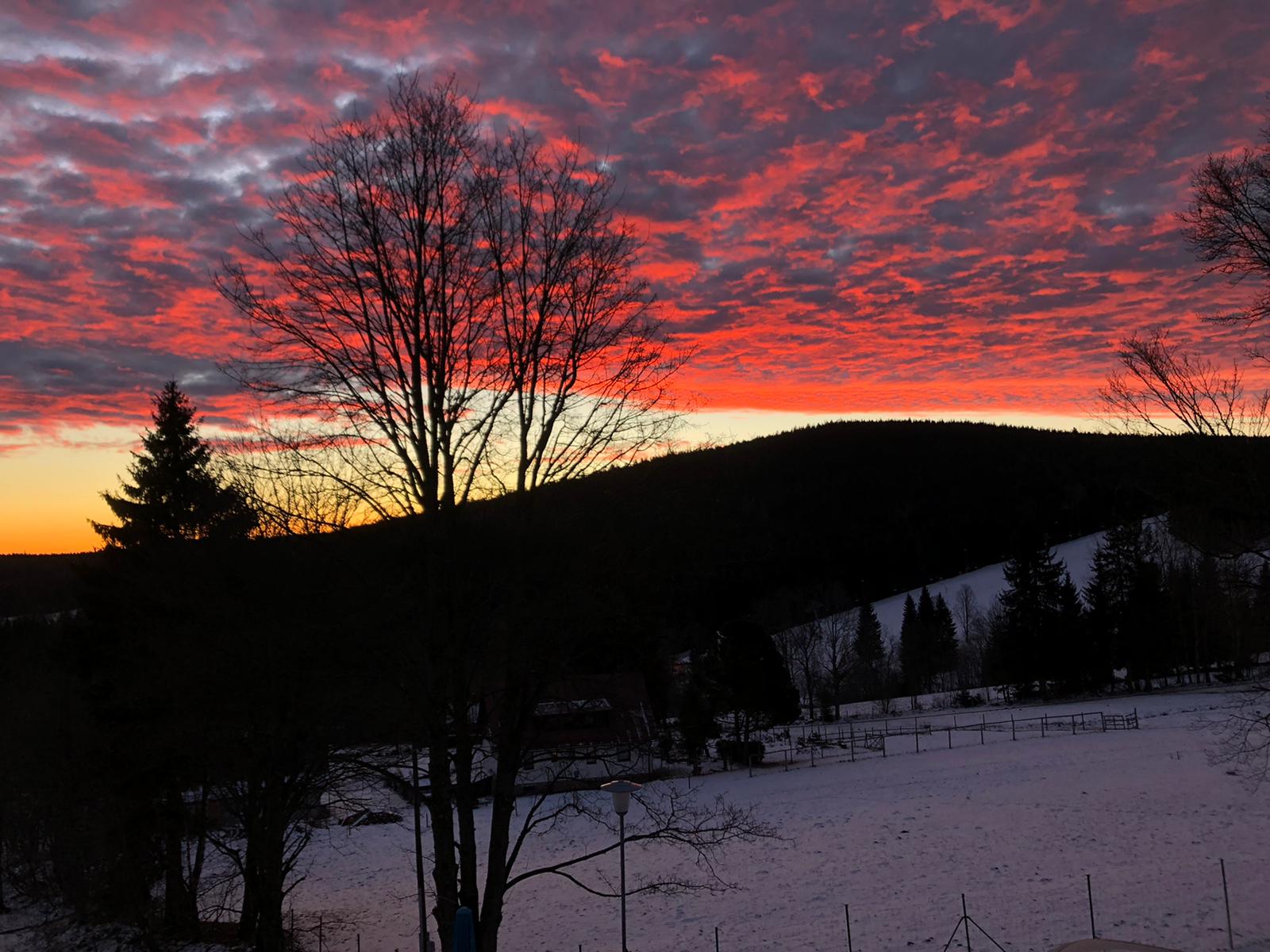 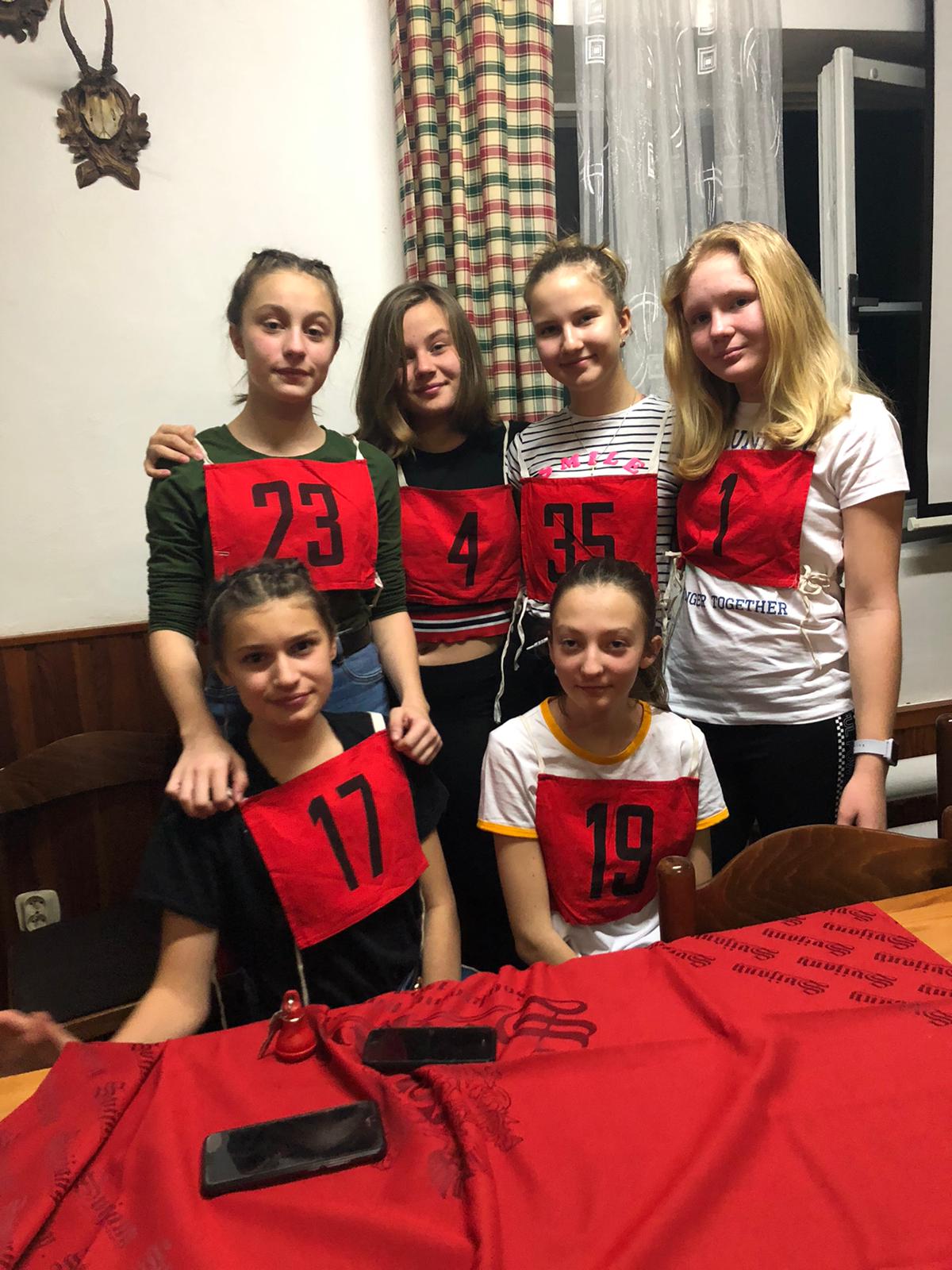 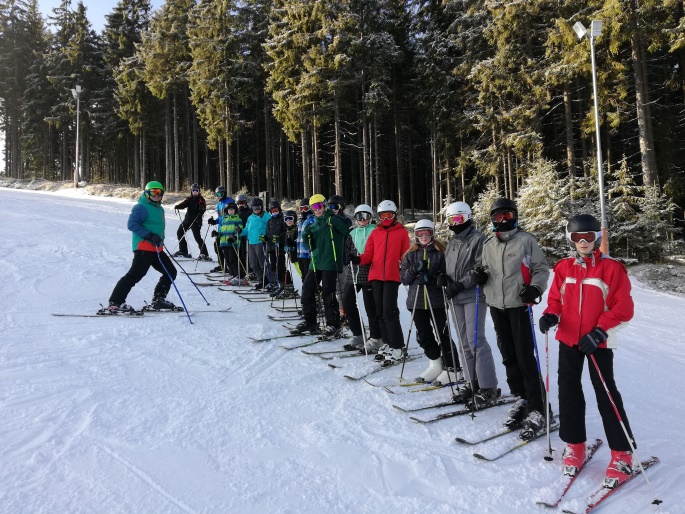 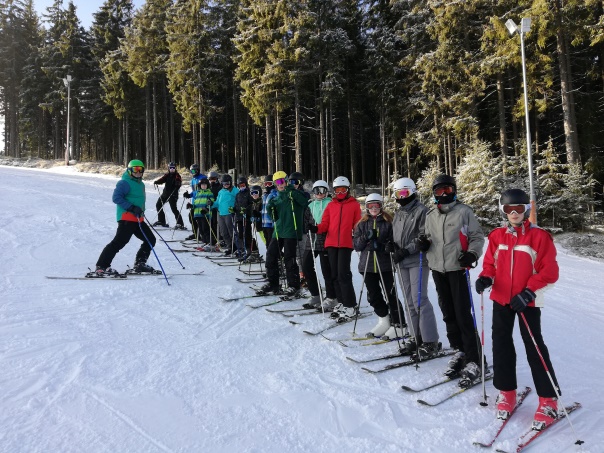 . 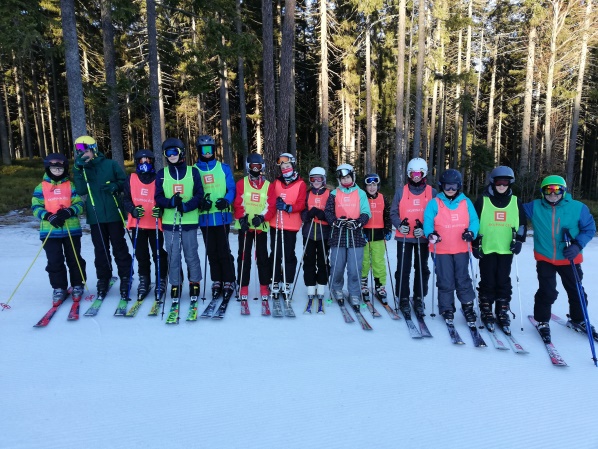 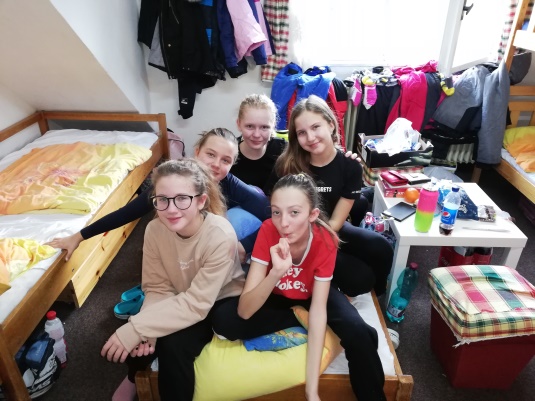 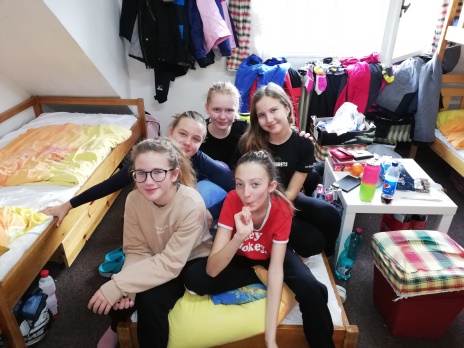 Zpracovala: Benešová Viktorie, 7.A, 16.1.2020LYŽÁK 4. – 11. 1. 2020Na lyžák jsme dorazili 4.1.2020 a hned po příjezdu jsme se ubytovali do chaty Cihelny. Vytvořili jsme si skupiny, s kým bychom chtěli být na pokoji. První jízdy jsme si museli vyšlapat do půlky kopce a předvést učitelům, jak jezdíme. Po té jsme byli rozřazeni do tří skupin.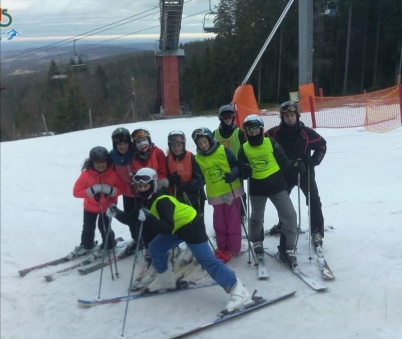 První skupina byla nejlepší, druhá průměrná a třetí byli ti, co to neuměli. Každý den jsme měli budíček v 7:15 a v 7:50 šli na snídani. Kolem půl deváté, jsme chodili na svah. Ve 12 hod. jsme přijížděli na oběd a pak znovu lyžovat. Skoro každý večer jsme měli besedy o tom, jak vznikli lyže, běžky a kdo jsou nejlepší lyžaři.  9. 1. se konali slalomové závody. Den před tím jsme si vylosovali startovní čísla.Výsledky ze závodů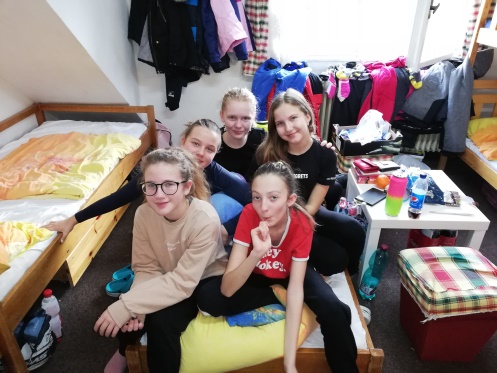 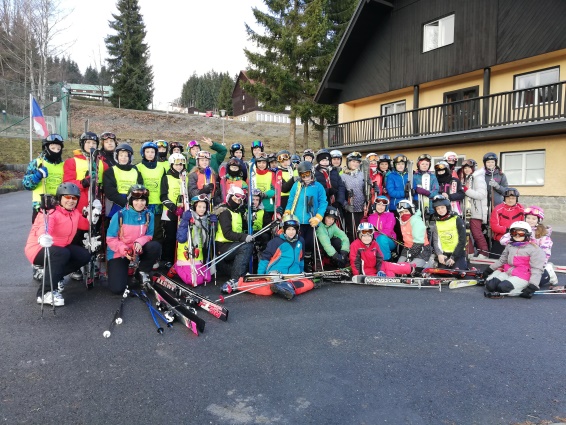 ZávodyHolkyKluci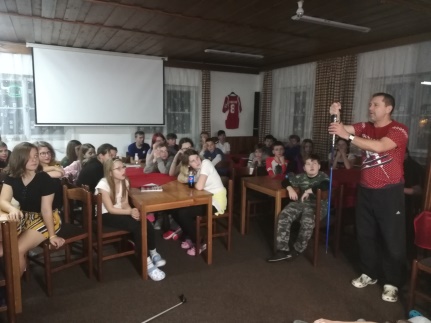 1.Laura ZdvořáčkováMartin Beneš 2.Viktorie BenešováJiří Mázdra3.Agáta SýbkováMatěj KuparUmístění            Holky              Kluci1.Laura ZdvořáčkováMartin Beneš2.Viktorie BenešováJiří Mázdra3.Agáta SýbkováMatěj Kupar